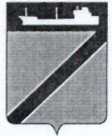 ПОСТАНОВЛЕНИЕАДМИНИСТРАЦИИ ТУАПСИНСКОГО ГОРОДСКОГО ПОСЕЛЕНИЯ               ТУАПСИНСКОГО РАЙОНА от  _12.02.2018г.__                                                                    № _148__г. ТуапсеОб утверждении документации по планировке территории (проекта планировки и проекта межевания) для размещения объекта: «Реконструкция ВЛИ -0,4 кВ от ТП -182, ул. Виноградной в г. Туапсе Краснодарского края» В соответствии с Градостроительным кодексом Российской Федерации, Федеральным законом от 6 октября 2003 года № 131-ФЗ «Об общих принципах организации местного самоуправления в Российской Федерации», Правилами землепользования и застройки Туапсинского городского поселения Туапсинского района, утвержденными решением Совета Туапсинского городского поселения Туапсинского района от 24 сентября 2015 года № 43.2, учитывая заключение о результатах публичных слушаний от 30 января 2018 года,   п о с т а н о в л я ю:Утвердить документацию по планировке территории (проекта планировки и проекта межевания) для размещения объекта: «Реконструкция ВЛИ -0,4 кВ от ТП -182 по ул. Виноградной в г. Туапсе Краснодарского края» разработанную с целью размещения объекта: «Реконструкция ВЛИ -0,4 кВ от ТП -182, ул. Виноградной в г. Туапсе Краснодарского края».Отделу юридического обеспечения по взаимодействию с представительным органом, организации работы с обращениями граждан, общественностью и СМИ (Дроботова) опубликовать настоящее постановление, в газете «Черноморье сегодня».Отделу имущественных и земельных отношений (Винтер) разместить настоящее постановление на официальном сайте администрации Туапсинского городского поселения Туапсинского района в информационно -телекоммуникационной сети Интернет.Контроль за выполнением настоящего постановления оставляю за собой. Постановление вступает в силу со дня его официального опубликования.  Исполняющий обязанности главы Туапсинского городского поселения Туапсинского района                                                                     Е.М. Балантаева 